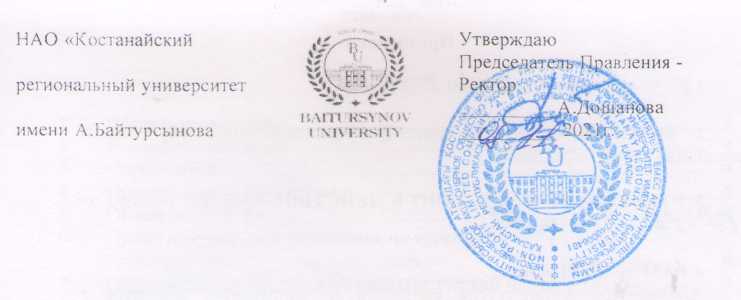 ПОЛОЖЕНИЕ__________________________________________________________________ ПЕРЕПОДГОТОВКа ПЕДАГОГИЧЕСКИХ КАДРОВП 056-2021КостанайПредисловие1 Разработано авторским коллективом2 ВНЕСЕНО директором института дистанционного обучения и дополнительного образования 3 УТВЕРЖДЕНО И ВВЕДЕНО В ДЕЙСТВИЕ приказом ректора от 08.11.2021г. № 297 ОД4 РазработчикИ:    А.Жикеев – и.о.директора института дистанционного обучения и дополнительного образования, кандидат технических наук;Г. Жакаева – и.о.начальника отдела дополнительного образования.5 ЭКСПЕРТЫ:        Е. Исакаев – проректор по академическим вопросам, кандидат биологических наук;        Э. Наурызбаева – и.о.начальника управления по академической работе, кандидат исторических наук.6 ПЕРИОДИЧНОСТЬ ПРОВЕРКИ                                                  3 года7 ВВЕДЕНО ВПЕРВЫЕНастоящее Положение не может быть полностью или частично воспроизведено, тиражировано и распространено без разрешения Председателя Правления – Ректора НАО «Костанайский региональный университет имени А.Байтурсынова»© Костанайский региональныйуниверситет имени А. Байтурсынова, 2021СодержаниеГлава 1. Область применения1. Настоящее Положение педагогической переподготовки в Костанайском региональном университете имени А.Байтурсынова (далее - Положение) устанавливает порядок и требования к педагогической переподготовке в Костанайском региональном университете имени А.Байтурсынова лиц с профессиональным образованием, не имеющих педагогического образования, впервые приступающих к профессиональной деятельности педагога по соответствующему профилю, а также лиц, имеющих педагогическое образование, но желающих освоить другую профессию или специальность в области образования «Педагогические науки». Данный документ входит в состав нормативно-справочной документации университета, является обязательным для исполнения и действует в пределах всех структурных учебных подразделений КРУ имени А.Байтурсынова. Глава 2. Нормативные ссылки2. В настоящем Положении использованы ссылки на следующие нормативные документы:Трудовой кодекс Республики Казахстан от 23 ноября 2015 года № 414-V ЗРК;Закон Республики Казахстан «Об образовании» от 27 июля 2007 года № 319-III (с изменениями и дополнениями по состоянию на 07.07.2020г.);Приказ Министра образования и науки Республики Казахстан № 110 «Об утверждении Правил педагогической переподготовки» от 17 марта 2020 года;Приказ Министра образования и науки Республики Казахстан №137 «Об утверждении Правил организации учебного процесса по дистанционным образовательным технологиям» от 20 марта 2015 года;Устав Некоммерческого акционерного общества «Костанайский региональный университет имени А.Байтурсынова» Министерства образования и науки Республики Казахстан.  Утвержден приказом Председателя Комитета государственного имущества и приватизации Министерства финансов Республики Казахстан от 5.06.2020г. № 350;СТ РК ИСО 9000:2017 Системы менеджмента качества. Основные положения и словарь;СТ РК ИСО 9001:2016 Системы менеджмента качества. Требования;ДП 003-2020 Документированная процедура. Управление документацией;СО 004-2020 Стандарт организации. Делопроизводство.Глава 3. Определения3. В настоящем Положении применяются термины и определения в соответствии с Законом Республики Казахстан «Об образовании», Государственным общеобязательным стандартом высшего образования.4. Переподготовка - форма профессионального обучения, позволяющего освоить другую профессию или специальность;    5. Слушатели - лица с профессиональным образованием, не имеющие педагогического образования, впервые приступающие к профессиональной деятельности педагога по соответствующему профилю, а также лица, имеющие педагогическое образование, но желающие освоить другую профессию или специальность в области образования «Педагогические науки», которые проходят педагогическую переподготовку на базе Университета. Глава 4. Обозначения и сокращения6. В настоящем Положении используются следующие сокращения:1) КРУ имени А.Байтурсынова - Некоммерческое акционерное общество «Костанайский региональный университет имени А.Байтурсынова» Министерства образования и науки Республики Казахстан;2) ИДОиДО – институт дистанционного обучения и дополнительного образования;3) ППС – профессорско-преподавательский состав;СРС – самостоятельная работа слушателя;СРСП – самостоятельная работа слушателя с преподавателем.Глава 5. Общие положения7. Педагогическая переподготовка слушателей осуществляется Университетом в соответствии с имеющимися приложениями к лицензии на ведение образовательной деятельности по направлению подготовки «Педагогические науки» в соответствии с Классификатором направлений подготовки кадров с высшим и послевузовским образованием.8. Педагогическая переподготовка слушателей осуществляется на базе университета на платной основе, по очной форме обучения.9. Курсы проводятся университетом в соответствии с Классификатором соответствия при поступлении на курсы переподготовки педагогических кадров.После прохождения соответствующей педагогической переподготовки предоставляется право заниматься профессиональной деятельностью в качестве педагога. 10. Продолжительность освоения образовательной программы педагогической переподготовки лиц с профессиональным образованием, не имеющих педагогического образования, впервые приступающих к профессиональной деятельности педагога по соответствующему профилю составляет 9 месяцев.Глава 6. Прием документов и зачисление на курсы педагогической переподготовки11. В Университете для приема документов на курсы педагогической переподготовки решением председателя Правления - ректора создается приемная комиссия.          12. В состав приемной комиссии входят председатель Правления – ректор, проректора, руководители структурных подразделений и представители профессорско-преподавательского состава Университета. Количественный состав приемной комиссии состоит из нечетного числа членов. Председателем приемной комиссии является Председатель правления - ректор. Секретарь не входит в состав приемной комиссии.13. Приказом Председателя правления – ректора Университета назначается ответственный секретарь приемной комиссии.14. Лица, поступающие на курсы, подают секретарю приемной комиссии университета следующие документы:1) заявление на имя руководителя университета (в соответствии с Приложением А настоящего Положения);2) копию документа, удостоверяющего личность;3) копию документа об образовании;4) шесть фотографий размером 3x4 сантиметра;5) медицинскую справку формы 075-У, утвержденной приказом и.о. Министра здравоохранения Республики Казахстан от 23 ноября 2010 года № 907 (Зарегистрирован в Министерстве юстиции Республики Казахстан 21 декабря 2010 года № 6697);6) документ о высшем образовании.Вместе с копиями документов, указанных выше предоставляются их оригиналы для сверки. После проведения сверки оригиналы возвращаются.При предоставлении неполного перечня документов, указанных в настоящем пункте, секретарь приемной комиссия университета возвращает документы.15. При предоставлении полного перечня документов, указанных в пункте 6 настоящего Положения зачисление на курсы педагогической переподготовки, осуществляется решением приемной комиссии университета и издается приказ руководителя университета или лицом, исполняющим его обязанности.16. После зачисления на курсы педагогической переподготовки между университетом и слушателем заключается договор (в соответствии с Приложением Б настоящего Положения).17. Приемной комиссией формируется личное дело слушателя. После издания приказа о зачислении личные дела слушателей передаются приемной комиссией в ИДОиДО для хранения.18. Освоение образовательной программы педагогической переподготовки завершается итоговой аттестацией слушателей в форме, определяемой университетом.19. Слушателям, успешно прошедшим программы педагогической переподготовки, выдается сертификат университета по форме, согласно приложения В настоящего Положения.Глава 7. Образовательные программы педагогической переподготовки20. Образовательные программы педагогической переподготовки определяются Университетом в соответствии с потребностями рынка труда, ожиданиями работодателей, индивидуальными интересами слушателей, на основании имеющихся приложений к лицензии на ведение образовательной деятельности по направлению подготовки «Педагогические науки» в соответствии с Классификатором направлений подготовки кадров с высшим и послевузовским образованием, а также в соответствии с Профессиональным стандартом Педагога.21. Перечень образовательных программ педагогической переподготовки определяется ИДОиДО совместно с выпускающими кафедрами и утверждается решением Ученого совета Университета.22. Утвержденный перечень образовательных программ педагогической переподготовки размещается на официальном сайте Университета.23. Образовательные программы педагогической переподготовки разрабатываются управлением по академической работе по направлениям, которые создаются приказом Председателя правления – ректора.24. Объем образовательной программы педагогической переподготовки лиц с профессиональным образованием, не имеющих педагогического образования, впервые приступающих к профессиональной деятельности педагога по соответствующему профилю составляет 50 кредитов, из которых 40 кредитов - теоретическое обучение, 10 кредитов - педагогическая практика.25. При разработке образовательных программ управление по академической работе должны учитывать, что общий объем учебных занятий (лекционные, практические, лабораторные занятия) должен составлять не менее 30% от общего объема дисциплины. По каждой дисциплине должно планироваться не менее 15 часов СРОП. Остальной объем академических часов планируется на СРС. 26. По каждой дисциплине образовательной программы педагогической переподготовки разрабатывается рабочая учебная программа (силлабус) дисциплины, которая утверждается директором ИДОиДО.27. По педагогической практике разрабатывается программа практики, которая утверждается директором ИДОиДО.Глава 8. Порядок педагогической переподготовки28. Учебные занятия (лекционные, практические, лабораторные занятия), СРСП по дисциплинам проводятся ППС в соответствии с расписанием учебных занятий слушателей.	29. Расписание учебных занятий слушателей утверждается проректором по академическим вопросам до начала учебных занятий. 30. При проведении курсов педагогической переподготовки с применением дистанционных образовательных технологий учебные занятия (лекционные, практические, лабораторные занятия), СРСП проводятся в онлайн формате с использованием сервиса для проведения видеоконференций.31. Посещение учебных занятий и выполнений всех видов текущего контроля являются обязательными для всех слушателей.32. Содержание учебных занятий, СРСП и СРС, а также форма учебных занятий определяются рабочей учебной программой (силлабусом).33. Содержание педагогической практики определяется программой практики.34. Педагогическую практику слушатели проходят в организациях образования г.Костаная, Костанайской области и Республики Казахстан в соответствии с профилем образовательной программы педагогической переподготовки.35. Для прохождения педагогической практики слушателями по образовательным программам педагогической переподготовки Университет заключает договоры с организациями образования.36. Педагогическая практика объемом 10 кредитов имеет продолжительность в 10 недель.37. По результатам прохождения педагогической практики обучающийся предоставляет отчет о ее прохождении.38. Итоговая аттестация по образовательной программе педагогической переподготовки лиц с профессиональным образованием, не имеющих педагогического образования, впервые приступающих к профессиональной деятельности педагога по соответствующему профилю проводится в форме комплексного экзамена.39. Слушателям, успешно освоившим образовательную программу педагогической переподготовки, выдается сертификат в соответствии с Приложением В настоящего Положения.40. Вместе с сертификатом слушателю выдается транскрипт с указанием, освоенных дисциплин, профессиональной практики, итоговой аттестации, их объема в кредитах и академических часах и оценок по результатам их освоения.Глава 9. Организация учебного процесса41. Организация учебного процесса в рамках одного учебного года осуществляется на основе учебного плана. Учебный план разрабатывается отдельно для каждой образовательной программы, уровня образования и утверждается решением ученого совета. В учебном плане отражаются периоды проведения учебных занятий, итоговой аттестаций, педагогических практик.42. Учебные занятия проводятся по расписанию в соответствии с графиком учебного процесса в учебном плане. Для каждой дисциплины ведущий преподаватель разрабатывает рабочую учебную программу, которая утверждается проректором по академическим вопросам. Форма рабочей учебной программы в приложении Г. 43. Учебное расписание составляется на академический период и вывешивается не позднее, чем за 7 дней до начала академического периода. Учебные занятия проводятся в одну смену. Время начала и окончания учебных занятий устанавливаются в пределах от 13:00 до 20:50. После каждого академического часа занятий устанавливается перерыв продолжительностью 10 минут.44. Общие правила составления расписания, требования по заполнению формы расписания учебных занятий и требования к составлению расписания экзаменов изложены в Методической инструкции о составлении расписания. 45. В целях организации учебного процесса приказом по университету формируются академические группы с учетом профиля образовательной программы, языка и формы обучения. 46. Университет самостоятельно определяет формы, методы и средства обучения, создавая максимально благоприятные условия для освоения слушателями образовательных программ переподготовки педагогических кадров.47. В университете устанавливаются следующие основные виды учебной работы: лекции, практические (семинары), самостоятельная работа слушателя; педагогическая практика;итоговая аттестация.48. Наряду с основными видами учебной работой предусматриваются различные виды контроля (текущий, итоговый контроль) в формах: отчет по итогам прохождения педагогической практики.Глава 10. Согласование, утверждение, рассылка 49. Рассылку проекта настоящего Положения экспертам, указанным в предисловии, осуществляет разработчики. 50. Согласование настоящего Положения осуществляется с:1) И.о.Проректора по стратегическому развитию и цифровизации;2) Проректором по академическим вопросам;2) И.о. начальника управления по академической работе;4) И.о. директора Департамента административно-правовой работы;5) И.о.начальника отдела  документационного обеспеченияи оформляется в «Листе согласования», который хранится вместе с подлинником документа.51. Ответственность за передачу настоящего Положения (оригинала) на хранение в отдел документационного обеспечения несут разработчики.52. Рабочие экземпляры настоящего Положения рассылаются всем проректорам, директорам, заведующим кафедрами, руководителям всех структурных подразделений.Приложение АФорма заявления                                Ф.4 – 177Председателю Правления – Ректора НАО «Костанайскийрегиональный университет имени А.Байтурсынова»Дощановой А.И._____________________________________(ФИО поступающего)________________________ЗАЯВЛЕНИЕПрошу зачислить в число слушателей на образовательную программу педагогической переподготовки __________________________________________________________________(шифр и наименование образовательной программы)для лиц с профессиональным образованием, не имеющих педагогического образования, впервые приступающих к профессиональной деятельности педагога по соответствующему профилю с «___» ____________ 202 __ годас применением дистанционных образовательных технологий.«___» ____________ 202 __ года	    _____________ 			подписьПриложение БФорма договора											Ф.4 – 178ДОГОВОР № _____НА ОКАЗАНИЕ УСЛУГ ПО ПЕДАГОГИЧЕСКОЙ ПЕРЕПОДГОТОВКЕ ЛИЦ г. Костанай							« ___ » __________ 202 ___ г.	НАО «Костанайский региональный университет имени А. Байтурсынова», именуемый в дальнейшем «Университет», в лице Председателя Правления – Ректора Дощановой Алмы Иргибаевны, действующей на основании Устава с одной стороны, и гражданин(ка) ____________________________________________________________________________________________________________________________________________________________(Фамилия, имя, отчество)   именуемый (-ая) в дальнейшем «Слушатель», с другой стороны, заключили настоящий договор о нижеследующем:ПРЕДМЕТ ДОГОВОРА1. Слушатель оплачивает, а Университет принимает на себя обязательства по организации педагогической переподготовки лиц с профессиональным образованием, не имеющих педагогического образования, впервые приступающих к профессиональной деятельности педагога по соответствующему профилю по образовательной программе _____________________________________________________________________________(Шифр и наименование образовательной программы)и выдаче сертификата по результатам итоговой аттестации.Срок курса педагогической переподготовки лиц с профессиональным образованием, не имеющих педагогического образования, впервые приступающих к профессиональной деятельности педагога по соответствующему профилю в Университете составляет 9 месяцев, в период которых Слушатель должен освоить образовательную программу педагогической переподготовки в объеме 50 кредитов.ПРАВА И ОБЯЗАННОСТИ СТОРОН3. Университет обязуется:1) зачислить Слушателя, предоставившего полный пакет документов, на курсы педагогической переподготовки в Университет;2) организовать курсы педагогической переподготовки для Слушателя в соответствии с требованиями Закона Республики Казахстан «Об образовании», Приказом Министра образования и науки Республики Казахстан № 110 «Об утверждении Правил педагогической подготовки» от 17 марта 2020 года и выбранной образовательной программой педагогической переподготовки;3) создать Слушателю здоровые, безопасные условия освоения образовательной программы педагогической переподготовки;4) предоставить Слушателю возможность свободного доступа и пользования компьютерной техникой, аудиторным фондом, лабораторной базой, спортивными, читальными, актовыми залами, информационными ресурсами, книжным фондом Университета, услугами учебных, научных и других подразделений Университета в рамках освоения образовательной программы педагогической переподготовки;	5) организовать прохождение педагогической практики Слушателя в соответствии с образовательной программой педагогической переподготовки Университета, графиком реализации образовательной программы педагогической переподготовки, программой практики.Продолжение приложения Б 4. Университет имеет право:1) требовать от Слушателя добросовестного и надлежащего исполнения обязанностей в соответствии с настоящим Договором, Правилами внутреннего распорядка, а также внутренними нормативными документами Университета, Правилами академической честности, Правилами педагогической переподготовки;2) применять к Слушателю меры воздействия за нарушение Правил внутреннего распорядка, условий настоящего Договора, внутренних нормативных документов Университета, Правил академической честности, действующего законодательства Республики Казахстан;3) требовать от Слушателя бережного отношения к имуществу Университета, соблюдения правил работы с компьютерной и другой техникой, лабораторным оборудованием. В случае причинения материального ущерба действиями Слушателя требовать возмещения понесенных затрат на его восстановление в порядке, предусмотренном действующим законодательством Республики Казахстан;4) расторгнуть Договор в одностороннем внесудебном порядке по следующим причинам: за академическую неуспеваемость; за нарушение Устава Университета и Правил внутреннего распорядка, Правил академической честности; за невыполнение договорных обязательств; а также, в иных случаях, предусмотренных Уставом Университета, иными внутренними нормативными документами Университета и действующим законодательством Республики Казахстан;5) осуществлять процедуру проверки письменных работ Слушателя на предмет наличия заимствованного материала и использования текста с синонимической заменой слов и выражений без изменения смысла (парафраз), включая использование текста, переведенного с другого языка;6) организовать курсы педагогической переподготовки с применением дистанционных образовательных технологий.5. Слушатель обязуется:освоить образовательную программу педагогической переподготовки в полном объеме, овладеть результатами обучения по программе;посещать учебные занятия (лекционные, практические, лабораторные занятия), СРОП в соответствии с расписанием, своевременно приступать к прохождению педагогической практики, выполнять все виды учебных заданий в сроки, установленные рабочей учебной программой (силлабусом), своевременно представлять отчеты по педагогической практике, проходить все виды текущего контроля, промежуточной и итоговой аттестации;неукоснительно соблюдать Правила внутреннего распорядка, Правила академической честности, Правила педагогической переподготовки и иные внутренние нормативные документы Университета;  осуществлять свои права и исполнять обязанности по отношению к Университету добросовестно и разумно, не предпринимать действий, наносящих финансовый ущерб его интересам, ущерб имиджу и деловой репутации Университета; добросовестно выполнять условия заключенного с Университетом Договора, в том числе своевременно производить оплату за услуги по педагогической переподготовке; надлежащим образом исполнять приказы, распоряжения, указания и предписания администрации Университета, директора ИДОиДО, изданные ими в пределах их компетенций; уважать честь и достоинство ППС, других работников Университета, а также иных слушателей, в том числе: не допускать действий, препятствующих нормальному проведению учебных занятий; не допускать использование в речи грубых, некорректных и нецензурных выражений; вести себя достойно, при общении быть вежливым и тактичным, Продолжение приложения Б не допускать оскорбления личности; воздерживаться от действий, мешающих другим лицам выполнять их обязанности; соблюдать установленный внутренний распорядок Университета, общественный порядок, общепринятые нормы поведения; соблюдать установленный в Университете пропускной режим, в том числе не передавать свой документ, предоставляющий право пропуска на территорию, в аудитории и в подразделения Университета, другим лицам и не пользоваться документом, выданным другому лицу; соблюдать правила техники безопасности, пожарной безопасности, производственной санитарии и личной гигиены;в случае причинения Слушателем ущерба имуществу Университета, а также имуществу третьих лиц, за которое Университет отвечает в силу законодательных актов или договора, Слушатель несет полную материальную ответственность и возмещает причинные Университету убытки в порядке, установленном действующим законодательством Республики Казахстан, добровольно либо на основании решения суда;по требованию руководства Университета предоставить письменное объяснение по вопросам соблюдения условий настоящего Договора, требований внутренних нормативных документов Университета и действующего законодательства Республики Казахстан;незамедлительно письменно уведомить Университет о своем отказе от исполнения настоящего Договора. Уведомление производится путем подачи заявления на отчисление.6. Слушатель имеет право на:получение качественных услуг по педагогической переподготовке в соответствии с образовательной программой;продление сроков промежуточной аттестации, сроков защиты отчетов по педагогической практике при наличии уважительной причины в рамках графика освоения образовательной программы педагогической переподготовки;свободное выражение собственной точки зрения о методах, приемах и технологиях преподавания, используемых в Университете, высказывание предложений по их совершенствованию, оценку качества преподавания дисциплин и иных видов учебной работы профессорско-преподавательского состава; бесплатное пользование спортивными, актовыми залами, информационными и книжными фондами Университета, услугами учебных, научных и других подразделений Университета при проведении мероприятий, предусмотренных образовательной программой педагогической переподготовки; уважение своего человеческого достоинства, на свободу совести, получение информации, связанной с его обучением;другие права, предусмотренные действующим законодательством Республики Казахстан и внутренними документами Университета.РАЗМЕР И ПОРЯДОК ОПЛАТЫ ОБРАЗОВАТЕЛЬНЫХ УСЛУГ7. Стоимость курсов по педагогической переподготовке составляет _____________________________________________________________________________________________________________________________________________________ тенге. 8. Оплата за педагогическую переподготовку производится путем перечисления 50% суммы на расчетный счет Университета с момента зачисления, остаток суммы - до осенней (первой) учебно-экзаменационной сессии.9.  В случае отчисления из Университета, Слушатель не освобождается по обязательствам оплаты за услуги за период освоения образовательной программы педагогической переподготовки.Продолжение приложения Б 10. В случае непосещения Слушателем по неуважительным причинам учебных занятий, а также утраты связи с Университетом, Слушатель не освобождается по обязательствам оплаты за услуги педагогической переподготовки.11. При расторжении Договора по инициативе любой из сторон, начисление к оплате за услуги прекращается со дня издания приказа об отчислении.ОСОБЫЕ УСЛОВИЯ12. Неполучение Слушателем допуска к промежуточной аттестации, итоговой аттестации (академическая неуспеваемость) дает основание Университету прекратить с Обучающимся договорные отношения и отчислить его из Университета по представлению директора Института дистанционного обучения и профессионального развития Университета.13. Стороны соглашаются, что в случае пропуска учебных занятий, в том числе и в формате дистанционного обучения, без каких-либо уважительных причин в объеме 50 академических часов, Университет вправе в одностороннем порядке расторгнуть настоящий Договор, с правом полного возмещения финансовых затрат, понесенных им за организацию курсов педагогической переподготовки и создания условий Слушателю для освоения образовательной программы.ОТВЕТСТВЕННОСТЬ СТОРОН14. За неисполнение, либо ненадлежащее исполнение своих обязанностей, предусмотренных настоящим Договором, стороны несут ответственность, установленную законами Республики Казахстан.ПОРЯДОК РАЗРЕШЕНИЯ СПОРОВ15. Разногласия и споры, возникающие в процессе выполнения настоящего Договора, разрешаются непосредственно Сторонами путем переговоров в целях выработки взаимоприемлемых решений.16. Вопросы, не разрешенные Сторонами путем переговоров, выработки взаимоприемлемых решений, разрешаются в соответствии с действующим законодательством Республики Казахстан, по месту нахождения Университета.ФОРС-МАЖОР17. При форс-мажорных обстоятельствах, таких, как карантин, пандемия, стихийные бедствия (наводнение, пожар и другие), война или военные действия, а также при любых других обстоятельствах, не зависящих в разумных пределах от контроля Сторон и возникших после заключения Договора, ответственность Сторон не наступает. Однако, данное правило действует лишь в том случае, если Сторона, подвергшаяся форс-мажорным обстоятельствам, представит доказательства и известит об этом другую Сторону не позднее трех суток с момента наступления форс-мажора.18. Обстоятельствами, не зависящими от контроля Сторон, признается также издание органами власти и управления актов, делающих невозможным исполнение обязательств по настоящему договору хотя бы одной из Сторон.19. Исполнение обязательств Сторонами соразмерно переносится на срок действия форс-мажорных обстоятельств и их последствий.СРОК ДЕЙСТВИЯ, ПОРЯДОК ИЗМЕНЕНИЯ УСЛОВИЙ ДОГОВОРА И ЕГО РАСТОРЖЕНИЕ20. Настоящий договор вступает в силу со дня его подписания Сторонами и действует до полного его исполнения. При заключении нового договора, действуют условия, установленные на момент заключения нового договора.21. Условия настоящего Договора могут быть изменены и дополнены по взаимному письменному соглашению Сторон.Продолжение приложения Б 22. Моментом прекращения договорных отношений между Сторонами является издание соответствующего приказа Университета о завершении курсов педагогической переподготовки или отчислении из Университета Слушателя.23. Настоящий Договор заключается в двух экземплярах на государственном и русском языках, имеющих одинаковую юридическую силу, и передается по одному экземпляру каждой из сторон.ЮРИДИЧЕСКИЕ АДРЕСА И БАНКОВСКИЕ РЕКВИЗИТЫ СТОРОН: «Ознакомлен (а): с Законом Республики Казахстан от 27 июля 2007 года № 319-III «Об образовании», Лицензией на право ведения образовательной деятельности, Уставом Университета, Правилами внутреннего распорядка, Правилами академической честности, Правилами педагогической переподготовки, с настоящим Договором».Слушатель: _____________________________________________________________________________(подпись, Ф.И.О.)«____»________________202____ года«Я________________________________________________________ даю согласие на сбор и обработку моих персональных данных.  _________________                 (подпись)Приложение ВФорма сертификата                                                                                                            Ф.4 - 179СЕРТИФИКАТвыдан_________________________________________________________________
(Ф.И.О.) (при наличии)в том, что он(а) с «___» _________ по «___» __________ 20__ года прошел(а) курс педагогической переподготовки в объеме ______ 
кредитов в НАО «Костанайский региональный университет имени А.Байтурсынова»
Должность ___________________  Ф.И.О.                                       подпись
Место печатиДата выдачи «___» ____________ 202__ годаРегистрационный номер: № ___ Приложение ГФорма рабочей учебной программы                                                                                                           Ф.4 - 1801 листКафедра ___________РАБОЧАЯ учебная  программа(Syllabus)дисциплины     	образовательная программавсего кредитов для слушателей курса педагогической переподготовки (постдипломное педагогическое образование)Костанай, 2021Продолжение приложения Г 2 листРабочая учебная программа составлена  Ф.И.О., должность ___.___ . 202 _ г.						______________________Рассмотрена и рекомендована на заседании кафедры ______________________  от ___.___ . 202_ г. протокол № ___Зав. кафедрой     _____________________________И.ФамилияОдобрена методической комиссией __________________________ ___.___. 202_  г. протокол № ____Председатель методической комиссии ________________ И.ФамилияПродолжение приложения Г 3 лист1 Описание дисциплины Цели и задачи дисциплиныЦель дисциплины:Задачи дисциплины:  Методика обучения и технологии:Результаты обучения:После успешного завершения курса слушатели будут:       1)       2)2  Содержание дисциплиныМодуль 1 Наименование модуля1 Наименование темыСодержание темы (подробное). Текст. Текст. Текст. Текст. Текст. Текст. Текст. Наименование темыСодержание темыИ т.д.Модуль 2  Наименование модуляНаименование темыСодержание темыИ т.д.3 Список рекомендуемой литературыОсновная:Дополнительная:Продолжение приложения Г 4 листПрограмма дисциплины для слушателей на 20__- 20___ учебный год  Наименование дисциплиныПродолжение приложения ГПродолжение приложения Г 5 лист8 Календарно-тематический планПродолжение приложения Г6 лист9 Критерии оценкиВсе учебные достижения слушателя оцениваются по 100 балльной шкале за каждое выполненное задание (ответ на занятиях, сдача домашнего задания, выполнение контрольной работы и др.), окончательный итог по аттестации подводится расчетом среднеарифметической суммы всех оценок по видам работы.10 Критерии оцениванияПродолжение приложения Г 7 лист11 Экзаменационные вопросы и примеры практических заданийПрограмма составлена _________________, преподавателем, ст. преподавателем, доцентом, профессором  кафедры _________________._____. 202_ г.                                                           ____________________НАО «Костанайскийрегиональный университетимени А.Байтурсынова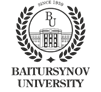 УтверждаюПредседатель Правления -Ректор__________А.Дощанова__________ 2021г.1Область применения….................................................................................42Нормативные ссылки…................................................................................43Определения……..........................................................................................54Обозначения и сокращения.........................................................................55Общие положения….....................................................................................56Прием документов и зачисление на курсы педагогической переподготовки…………………………………………………….….…..  678910Образовательные программы педагогической переподготовки……….Порядок педагогической переподготовки……………………….……...Организация учебного процесса педагогической переподготовки ……  Согласование, утверждение, рассылка …………………………….……. 7891011121314       Приложение А. Форма заявления …………………….…………………Приложение Б. Форма договора……………………..…………………..Приложение Б. Форма сертификата..……………………………………Приложение Г. Форма рабочей учебной программы ………………….11121718Университет:Слушатель:НАО «Костанайский региональный университет имени А. Байтурсынова»110000 г. Костанай, ул. Байтурсынова, 47БИН: 200740006481ИИК: KZ398562203108711441БИК: KCJBKZKX  в АО "БанкЦентрКредит"КБЕ: 16     КНП: 861____________________________________(Ф.И.О. (при его наличии)  полностью)ИИН(№, дата и кем выдано удостоверение обучающегося)(дата рождения)адрес проживания контактные данныеПредседатель Правления – Ректор А. Дощанова______________________«____»_____________20___г. М.П.Подпись обучающегося «____»_____________20___г. НАО «Костанайскийрегиональный университетимени А. Байтурсынова»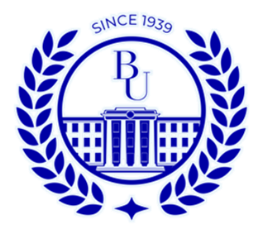 УтверждаюПроректор по академическим вопросам________________Е.Исакаев_____. _________202 _ г.1. Основная информация1. Основная информация1. Основная информацияИнститутИнститутДистанционного обучения и дополнительного образованияОбр. программа Обр. программа Форма обучения Форма обучения очнаяКол-во кредитовКол-во кредитовКоличество часовКоличество часовРуководитель программыРуководитель программыФ.И.О. (полностью)ПреподавательПреподавательКонтактный телефон преподавателяКонтактный телефон преподавателяАдрес и время консультаций (СРОП)Адрес и время консультаций (СРОП)2 Цель и задачи дисциплины2 Цель и задачи дисциплины2 Цель и задачи дисциплиныЦельЗадачи3 Методика обучения и технологии3 Методика обучения и технологии3 Методика обучения и технологии3 Методика обучения и технологии3 Методика обучения и технологии3 Методика обучения и технологии3 Методика обучения и технологии3 Методика обучения и технологии3 Методика обучения и технологии4 Распределение академических часов4 Распределение академических часов4 Распределение академических часов4 Распределение академических часов4 Распределение академических часов4 Распределение академических часов4 Распределение академических часов4 Распределение академических часов4 Распределение академических часовВсегоВсегоЛек.Практ.Лаб./Студ.СРОП СРОПодг. к экз.Форма контроля___кредита, _____часов___кредита, _____часовЭкзамен5 Содержание дисциплины5 Содержание дисциплины5 Содержание дисциплины5 Содержание дисциплины5 Содержание дисциплины5 Содержание дисциплины5 Содержание дисциплины5 Содержание дисциплины5 Содержание дисциплины6 Политика курса6 Политика курса6 Политика курса6 Политика курса6 Политика курса6 Политика курса6 Политика курса6 Политика курса6 Политика курса7 Список рекомендуемой литературы7 Список рекомендуемой литературы7 Список рекомендуемой литературы7 Список рекомендуемой литературы7 Список рекомендуемой литературы7 Список рекомендуемой литературы7 Список рекомендуемой литературы7 Список рекомендуемой литературы7 Список рекомендуемой литературыОсновная123123123123123123123123Дополнительная1212121212121212№ неделиМодульТемы лекцийЧасыТемы практических занятийЧасыЗадания на СРОЧасыФорма отчетности по заданию на СРО1Модуль 12Модуль 13Модуль 14Модуль 15Модуль 16Модуль 27Модуль 28Модуль 29Модуль 2Итого часовОценка по букв. системеАА-В+ВВ-С+СС-D+D-FХF%-ное содержание95-10090-9485-8980-8475-7970-7465-6960-6455-5950-5425-490-24Оценка по традиц. системеОтличноОтличноХорошоХорошоХорошоХорошоУдовл.Удовл.Удовл.Удовл.Неудовл.Неудовл.№Вид учебной деятельностиКритерии оцениванияШкала оценивания